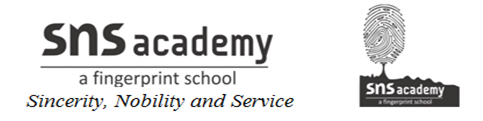 GeometryLine-Segment, Ray and LineDefinition of in Line-segment, ray and line geometry:The part of a line is called a line-segment as shown below.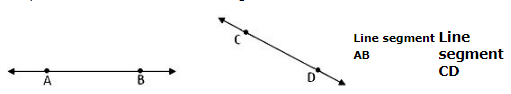 Only one line can be drawn passing through any two points but a number of lines can be drawn through a point.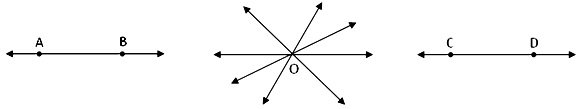 Ray: We know about sun-rays. A sun-ray starts from the sun and goes on a direction up to endless space. Similarly a geometrical ray is considered a special kind of line which starts from a fixed point and goes to any distance to the other direction of the starting point.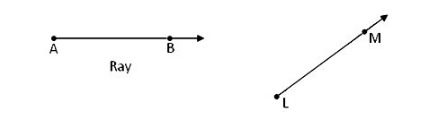 Distinction between line-segment, ray and line:                     Line ABLine-segment1. It has two end points.2. The length of a line-segment is definite. So, it can be measured.3. The symbol of a line-segment is _____Ray1. Ray has one starting point and another near the arrowhead.2. It has a starting point but no other end point. So, its length cannot be measured.3. The symbol of a ray is →Ray1. Ray has one starting point and another near the arrowhead.2. It has a starting point but no other end point. So, its length cannot be measured.3. The symbol of a ray is →Line1. There are no end points in a line.2. There are no end points. So, length of a line cannot be measured.3. The symbol of a line is ↔